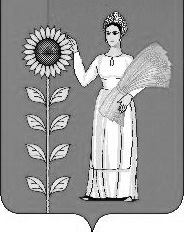 СОВЕТ  ДЕПУТАТОВСЕЛЬСКОГО  ПОСЕЛЕНИЯ  ТАЛИЦКИЙ  СЕЛЬСОВЕТ Добринского  муниципального  района Липецкой областиРоссийской Федерации39-я сессия  V-го созываРЕШЕНИЕ17.01.2018             с. Талицкий Чамлык              № 118-рсО Программе комплексного развития системы коммунальной инфраструктуры сельского поселения Талицкий сельсовет Добринского муниципального района Липецкой области Российской Федерации на 2018-2025 годыРуководствуясь Федеральным законом от 06.10.2003 N 131-ФЗ "Об общих принципах организации местного самоуправления в Российской Федерации", Постановлением Правительства Российской Федерации от 14 июня 2013 г. N 502 "Об утверждении требований к программам комплексного развития систем коммунальной инфраструктуры поселений, городских округов", Уставом сельского поселения Талицкий сельсовет Добринского муниципального района Липецкой области Российской Федерации, учитывая решение постоянной комиссии по экономике бюджету, муниципальной собственности и социальным вопросам, Совет депутатов сельского поселения Талицкий сельсовет Добринского муниципального района Липецкой областиРЕШИЛ:1. Принять Программу комплексного развития системы коммунальной инфраструктуры сельского поселения Талицкий сельсовет Добринского муниципального района Липецкой области Российской Федерации на 2018-2025 годы (прилагается).2. Направить указанный нормативно-правовой акт главе сельского поселения для подписания и официального обнародования.3. Настоящее решение ступает в силу со дня его официального обнародования.Председатель Совета депутатовсельского поселенияТалицкий  сельсовет                                                              И.В. МочаловПринята Решением Совета депутатовсельского поселенияТалицкий сельсоветот 17.01.2018г. № 118-рсПРОГРАММА
комплексного развития системы коммунальной инфраструктуры сельского поселения Талицкий сельсовет Добринского муниципального района Липецкой области Российской Федерации на 2018-2025 годыПаспорт Программы1. ВВЕДЕНИЕПрограмма комплексного развития системы коммунальной инфраструктуры сельского поселения Талицкий сельсовет Добринского муниципального района Липецкой области Российской Федерации на 2017-2025 годы (далее - Программа) разработана во исполнение требований Градостроительного кодекса Российской Федерации, Федерального закона от 06.10.2003 N 131-ФЗ "Об общих принципах организации местного самоуправления в Российской Федерации", Федерального закона от 30.12. 2004 N 210-ФЗ "Об основах регулирования тарифов организаций коммунального комплекса".Разработка и утверждение данной Программы необходимы для формирования спроса на развитие коммунальной инфраструктуры; последующей разработки (корректировки) инвестиционных программ организаций коммунального комплекса с целью определения источников финансирования развития коммунальной инфраструктуры, в том числе, определения размера тарифа на подключение к системам коммунальной инфраструктуры за единицу заявленной (присоединяемой) нагрузки.В Программу включены мероприятия, необходимые для получения требуемого количества воды для обеспечения потребителей.На основании Программы будут сформированы и утверждены технические задания на разработку инвестиционных программ организаций коммунального комплекса, разработаны (откорректированы) и утверждены инвестиционные программы, установлены источники финансирования развития коммунальной инфраструктуры, и с каждой организацией коммунального комплекса будет заключен договор на развитие коммунальной инфраструктуры.Ключевая задача программ комплексного развития - сформировать спрос на развитие систем коммунальной инфраструктуры.2. ХАРАКТЕРИСТИКА ПРОБЛЕМЫ2.1. Экономико-географический потенциал сельского поселения Талицкий сельсоветСельское поселение Талицкий сельсовет - муниципальное образование, представляющее собой часть территории Добринского муниципального района Липецкой области Российской Федерации. Климат умеренно-континентальный. Сельское поселение   расположено на юго-западе Добринского муниципального района, расположенного в юго-восточной части Липецкой области и в центре Европейской части России. Территория сельского поселения граничит на севере с сельским поселением Добринский сельсовет Добринского муниципального района, на востоке и юго-востоке с Тамбовской областью, на юге – с сельским поселением Каверинский сельсовет Добринского муниципального района, на западе сельским поселением Мазейский сельсовет Добринского муниципального района..Сельское поселение занимает территорию 12228 га, и включает в себя села Талицкий Чамлык (центр сельского поселения), село Чамлык-Никольское, деревни Московка и Забитюжье. Общая численность населения - 2643 человек, по состоянию на 01.01.2018 г.Село Талицкий Чамлык является административным центром сельского поселения. Оно расположено на юго-востоке поселения, в 91 км к юго-востоку от областного центра, в 15 км к юго-востоку от районного центра (поселок городского типа Добринка). Населенные пункты - село Чамлык-Никольское и деревня Забитюжье расположены соответственно на востоке и юго-западе от с. Талицкий Чамлык и имеют с ним общие границы. Деревня Московка расположена на севере сельского поселения на расстоянии от административного центра Талицкий Чамлык 10 км. С городом Липецк его связывают дорога с твердым покрытием.  На территории поселения находятся объекты благоустройства: спортивные площадки, открытые водоемы; зеленые насаждения; места массового пребывания людей; малые архитектурные формы; водоразборные колонки; места захоронения.В населенных пунктах поселения обслуживаются объекты уличного освещения, устройства наружного освещения.Основным и единственным видом внешнего транспорта поселения является автомобильный. 3. ОСНОВНЫЕ ЦЕЛИ И ЗАДАЧИ ПРОГРАММЫ3.1. Цель: Формирование и реализация комплекса мероприятий по развитию систем коммунальной инфраструктуры на 2018-2025 гг. в сельском поселении Талицкий сельсовет Добринского муниципального района.Для достижения цели предполагается решение следующих задач:- анализ текущей ситуации систем коммунальной инфраструктуры;- выявление комплекса мероприятий по развитию систем коммунальной инфраструктуры на 2018-2025 гг. в сельском поселении Талицкий сельсовет Добринского муниципального района;- инженерно-техническая оптимизация коммунальных систем;- перспективное планирование развития коммунальных систем;- повышение надежности коммунальных систем и качества предоставления коммунальных услуг;- модернизация коммунальной инфраструктуры;- замена изношенных фондов;- совершенствование механизмов развития энергосбережения и повышения энергоэффективности коммунальной инфраструктуры;- повышение инвестиционной привлекательности коммунальной инфраструктуры;- обеспечение сбалансированности интересов субъектов коммунальной инфраструктуры и потребителей, оценка объемов и источников финансирования для реализации выявленных мероприятий.3.2. Срок реализации Программы:- начало - 2018 г.- окончание - 2025 г. 4. ХАРАКТЕРИСТИКА ИНЖЕНЕРНОЙ ИНФРАСТРУКТУРЫ СЕЛЬСКОГО ПОСЕЛЕНИЯ ТАЛИЦКИЙ СЕЛЬСОВЕТ4.1. Водоснабжение.Сельское поселение приурочено к западному крылу Приволжско-Хопёрского артезианского бассейна и представлен сложной системой водоносных горизонтов и комплексов. На территории распространено 4 водоносных комплекса.Первый от поверхности водоносный комплекс приурочен к четвертичным  аллювиальным, покровным, надморенным и подморенным песчано-глинистым отложениям.  Среднегодовая глубина залегания составляет, примерно, 2,5 м. Среднемесячная амплитуда колебаний уровня равна 0,5-0,8 м, а сезонные изменения достигают 2,5 м. Мощность комплекса изменяется от 1.0 до 20-25м. Дебит невысок и составляет  0.1-1.5 л/сек. Воды этого водоносного горизонта распространены повсеместно и  имеют  значение лишь для бытовых нужд  сельского населения. Ниже распространён неогеновый водоносный комплекс. В генетическом отношении неогеновые породы представлены, преимущественно, озёрно-аллювиальными  и лагунно-морскими отложениями плиоцена и миоцена. Мощность водоносного комплекса изменяется от первых метров до 50-60 м.     Воды неогенового комплекса  дренируются речными долинами, оврагами и балками.В неогеновых отложениях отмечаются местные напоры. По сравнению с первыми от поверхности, сезонные экстремумы этого водоносного комплекса смещены на 1-2 недели. Годовая амплитуда уровней изменяется от 0,3 до 1,8 мНеогеновый водоносный комплекс полностью обеспечивает потребности района в хозяйственно-питьевом водоснабжении. Доля всего водоотбора из неогенового комплекса в районе составляет 100% (7,93 м3/ сут.).Ниже залегает  неоком-аптский водоносный горизонт, приуроченный к разнозернистым пескам и песчаникам, содержащим большое количество глинистого материала. Залегает водоносный горизонт на глубине 5-150 м, мощность его 30-100 м. Дебит скважин – 0.3-0.6 л/сек. Питание водоносного горизонта осуществляется за счёт инфильтрации атмосферных осадков, а также за счёт перетекания из других водоносных горизонтов. Воды – гидрокарбонатно-кальциевые с минерализацией от 600 до 1500 мг/л. Водоносный горизонт имеет повсеместное распространение.Меловой водоносный комплекс на территории района не эксплуатируется.К отложениям девона приурочен фаменский водоносный комплекс. Водоносными являются известняки и песчаники. Водоносный комплекс залегает на глубине  от 5-30 м до 70-100 м и до 200-300м. Мощность водовмещающей толщи комплекса 30 – 70 м. Подземные воды напорные. Пьезометрический уровень устанавливается на глубине от 1 до 35 м. Дебиты изменяются в очень широких пределах от 0.01 до 50 л/сек.  По химическому составу воды гидрокарбонатно-кальциевые, реже – магниевые. Минерализация изменяется от 300 до 1500 мг/л. Рассматриваемый водоносный комплекс распространён повсеместно.На территории сельского поселения минимальная глубина залегания  подземных вод изменяется от 0 до 2,5 м. В этих случаях условия строительства значительно осложняются, что учитывается при инженерно-строительном районировании территории.Гидрографическая сеть проектируемой территории представлена реками Битюг, Чамлык и ручьем Плота, относящимися к бассейну реки Дон.Таблица 2. Сведения о реках сельского поселенияДля рек сельского поселения, как и других рек региона, характерно ассиметричное строение долины. Правый берег - высокий и крутой, а левый - пологий и низменный. Русла извилистые с многочисленными песчаными мелководными перекатами.Водный режим рек типичен для рек степной и лесостепной зон. Высока доля снегового питания (до 70 %) при сравнительно слабом грунтовом и дождевом питании. Реки отличаются высоким весенним половодьем и низкой меженью в остальное время года. С окончания весеннего половодья и до начала нового весеннего подъема уровень и расход воды постепенно падают. Осенний паводок слабо выражен, летние паводки крайне редки.На территории сельского поселения расположены несколько небольших прудов, два крупных пруда на юго-западе села Талицкий Чамлык и одно водохранилище, образованное на слиянии ручья Плота и реки Чамлык. Водоснабжение потребителей сельского поселения осуществляется посредством шести артезианских скважин и четырех водонапорных башен. По данным ООО "Добринкаводоканал" в селе Талицкий Чамлык находится пять скважин и одна в селе Чамлык-Никольское. Дебет скважин в среднем около 9 куб.м./час, глубина около 43 метров. В деревне Московка скважина в настоящий момент не действует и нуждается в тампонаже. В деревне Забитюжье скважины отсутствуют.Село Талицкий Чамлык.Две скважины расположены на въезде в село по автодороге Добринка-Талицкий Чамлык (номер по ГВК 42201006 и 42201232, год ввода – 1989). Эксплуатируемый водоносный слой – плиоценовый. Глубина скважин – 50м, заявленная потребность – 10м3/час. По химическому составу вода гидрокарбонатная, кальциево-натриевая, с минерализацией 0,5 г/л. По микробиологическим и химическим показателям питьевая вода в основном отвечает требованиям СанПиН 2.1.4.1074-01 "Питьевая вода. Гигиенические требования к качеству воды централизованных систем питьевого водоснабжения. Контроль качества". Имеется небольшое превышение установленных норм по железу.Третья скважина расположена за клубом (номер по ГВК 42201241, год ввода 1991). Эксплуатируемый водоносный слой – плиоценовый. Глубина скважины – 45м, заявленная потребность – 10м3/час. По химическому составу вода гидрокарбонатная, кальциево-натриевая, с минерализацией 0,4 г/л. По микробиологическим и химическим показателям питьевая вода в основном отвечает требованиям СанПиН 2.1.4.1074-01 "Питьевая вода. Гигиенические требования к качеству воды централизованных систем питьевого водоснабжения. Контроль качества". Четвертая скважина расположена за школой (номер по ГВК 42204835, год ввода 2000). Эксплуатируемый водоносный слой – плиоценовый. Глубина скважины – 35м, заявленная потребность – 11/час. По химическому составу вода гидрокарбонатная, кальциевая, с минерализацией 0,6 г/л. По микробиологическим и химическим показателям питьевая вода в основном отвечает требованиям СанПиН 2.1.4.1074-01 "Питьевая вода. Гигиенические требования к качеству воды централизованных систем питьевого водоснабжения. Контроль качества". Пятая скважина расположена на юго-западе села (номер по ГВК 42201007, год ввода 2000). Эксплуатируемый водоносный слой – плиоценовый. Глубина скважины – 46м, заявленная потребность – 10/час. По химическому составу вода гидрокарбонатная, кальциевая, с минерализацией 0,4 г/л. По микробиологическим и химическим показателям питьевая вода в основном отвечает требованиям СанПиН 2.1.4.1074-01 "Питьевая вода. Гигиенические требования к качеству воды централизованных систем питьевого водоснабжения. Контроль качества". На артезианских скважинах с помощью глубинного насоса  вода поступает в водонапорные башни и, далее, по системе водовода к потребителям. При полном заполнении системы насос автоматически останавливается (соблюдается давление в системе). Идет разбор воды. По мере разбора воды  насосы автоматически включаются и опять наполняют систему водовода. Водопровод проходит по всем улицам и обеспечивает все дома водой для питьевых и хозяйственных целей.В настоящее время водопровод передан в собственность Липецкой области.Таблица 12. Характеристика водопровода сельского поселенияСело Чамлык-НикольскоеСкважина расположена на востоке села, рядом с дорогой (номер по ГВК 42201242, год ввода 1991). Эксплуатируемый водоносный слой – плиоценовый. Глубина скважины – 45м, заявленная потребность – 12м3/час. По химическому составу вода гидрокарбонатная, кальциево-натриевая, с минерализацией 0,5 г/л. По микробиологическим и химическим показателям питьевая вода в основном отвечает требованиям СанПиН 2.1.4.1074-01 "Питьевая вода. Гигиенические требования к качеству воды централизованных систем питьевого водоснабжения. Контроль качества". Тем не менее, скважина расположена рядом с дорогой, зона санитарной охраны не соответствует установленным требованиям.Часть сети водоснабжения в настоящий момент находится состоянии, близком к неудовлетворительному. Водопровод проложен более 30 лет назад. Естественный износ сети в скором времени может создать проблемы с бесперебойным снабжением потребителей водой. Зоны санитарной охраны некоторых скважин и их расположение относительно транспортной инфраструктуры не соответствуют требованиям санитарного законодательства.Общая длина водопровода в сельском поселении – около 43 км, диаметр трубы – 57-85 мм. Требуется срочная замена водопроводных сетей по улице Садовая и строительство новой по улице Заречная.Необходимо строительство новой скважины в селе Чамлык-Никольское и в деревне Московка. Основными мероприятиями являются:- реконструкция уличных водопроводных сетей с заменой поврежденных труб на чугунные трубы с шаровидным графитом или из неметаллических материалов со сроком службы не менее 50 лет;- прокладка новых водопроводных сетей в существующей и проектируемой застройке;- строительство новых скважин1.9.2.2. ВодоотведениеВ сельском поселении отсутствует централизованное водоотведение и локальные очистные сооружения. Сброс сточных вод осуществляется в индивидуальные септики, с последующим вывозом на объекты размещения отходов.4.2. Электроснабжение.Электроэнергия на территорию сельского поселения подается через электроподстанцию ПС "Добринка" 110/35/10 по ВЛ 35кВ к электроподстанции ПС "Талицкий Чамлык" 35/10, от которой осуществляется подача электроэнергии по ВЛ 10кВ к ТП (трансформаторные подстанции), и уже от них по линиям 0,4 кВ непосредственно к потребителям.Вся сеть электроснабжения находится на балансе ОАО "МРСК Центра" – "Липецкэнерго" и обслуживается Добринским РЭС.Сеть электроснабжения в сельском поселении полностью обеспечивает потребителей электричеством, как по проектной мощности, так и по доступности подключения (ЛЭП проложены по всем улицам села). Общая протяженность ЛЭП в сельском поселении составляет 35кВ – 18,7 км, 10кВ – 28,4 км, 0,4 кВ – 39,5 кмВся сеть электроснабжения находится на балансе ОАО "МРСК Центра" - "Липецкэнерго" и обслуживается Добринским РЭС.На перспективу в целях совершенствования работы электросетей предлагаются следующие мероприятия:- при присоединении новых мощностей необходимо проводить реконструкцию ТП с заменой трансформаторов на более мощные;- установка новых КТП для энергоснабжения малоэтажной жилой застройки с объемом нового жилищного строительства 7,2 га или 60 домов;- установка новых КТП для энергоснабжения новых объектов строительства;- замена кабельных линий 6 и 0,4 кВ, отработавших нормативный срок службы с учетом растущих нагрузок потребителей;- проведение текущего и капитального ремонта распределительных сетей 6 кВ, 0.4 кВ с использованием новейших технологий (ВЛИ, реклоузеры, система контроля режима, ведение дистанционного управления, контроля и ведения охранных функций);- проведение работ по реконструкции уличного освещения с использованием энергосберегающих светильников и введение вечернего и ночного режима горения.4.3. Газоснабжение.Газоснабжение сельского поселения осуществляется по межпоселковому газопроводу (диаметр труб 273 мм, давление 12 кгс/см2) от ГРС "Плавица". Газопровод идет вдоль автодороги Добринка-Талицкий Чамлык и перед деревней Московка разветвляется. Одна ветка идет на юго-запад к селу Мазейка (за пределами сельского поселения), вдоль автодороги, попутно снабжая газом деревню Московка, в которой расположены два ШРП (шкафной газораспределительный пункт). Вторая ветка идет на Талицкий Чамлык к ГРП, расположенному на севере села. От этого ГРП газопровод заходит в село (давление 6 кгс/см2) и, в центре его, разветвляется.Левая ветка идет на запад, снабжая село Талицкий Чамлык от ШРП и, далее, на юг за пределы сельского поселения к селу Паршиновка, от ГРП, которое расположено на востоке села Талицкий Чамлык. Правая ветка идет на восток к ГРП и ШРП, расположенным в селе Чамлык-Никольское, снабжая газом его население.На территории сельского поселения расположено 5 ГРП (4 в с.Талицкий Чамлык и 1 в с.Чамлык-Никольское) и 8 ШРП (2 в д.Московка, 5 в с.Талицкий Чамлык и 2 в с.Чамлык-Никольское).Общая протяженность газопровода:- высокого давления – 19012 м;- среднего давления – 1735 м;- низкого давления – 47080 м.Отопление домов осуществляется индивидуальными котлами, работающими на природном газе, или печным отоплением углем.Процент газификации сельского поселения составляет около 93%.4.4. Водоотведение.В сельском поселении отсутствует централизованное водоотведение и локальные очистные сооружения. Сброс сточных вод осуществляется в индивидуальные септики, с последующим вывозом на объекты размещения отходов.5. ПЕРЕЧЕНЬ ПРОГРАММНЫХ МЕРОПРИЯТИЙ Объекты жилищно-коммунального хозяйства (водоснабжение)6. ОБОСНОВАНИЕ РЕСУРСНОГО ОБЕСПЕЧЕНИЯОсновными источниками финансирования развития систем водоснабжения будут средства регионального бюджета, а так же средства предприятий за счет надбавок к тарифам. Согласно имеющимся на момент разработки Программы данным, общая стоимость мероприятий по развитию систем коммунальной инфраструктуры составит 3,2 млн. руб.При разработке инвестиционных программ организации коммунального комплекса могут учитывать возможность привлечения для реализации инвестиционной программы заемного финансирования, в том числе кредитов, займов, средств от выпуска облигационных займов, акций и т.п. Привлеченные средства будут компенсированы в порядке, определенном действующими нормативными правовыми документами в сфере тарифного регулирования и бухгалтерского учета.7. МЕХАНИЗМ РЕАЛИЗАЦИИМеханизмом реализации программных мероприятий по развитию систем водоснабжения, являются инвестиционные программы организаций коммунального комплекса.8. ОЦЕНКА СОЦИАЛЬНО- ЭКОНОМИЧЕСКОЙ И ЭКОЛОГИЧЕСКОЙ ЭФФЕКТИВНОСТИВ результате реализации программы комплексного развития будут получены следующие эффекты:- повысится надежность водоснабжения, снизится аварийность в системах водоснабжения на 10-15%;- повысится срок службы систем водоснабжения;- повысится эффективность деятельности организаций коммунального комплекса за счет снижения резервных мощностей генерирующих объектов, более эффективного использования имеющихся мощностей;- улучшится экологическая и санитарная обстановка.Глава сельского поселения Талицкий  сельсовет                                                                          И.В. МочаловНаименование ПрограммыПрограмма комплексного развития системы коммунальной инфраструктуры сельского поселения Талицкий сельсовет Добринского муниципального района Липецкой области Российской Федерации на 2018-2025 годыОснования для разработки ПрограммыФедеральный закон от 06.10.2003 N 131-ФЗ "Об общих принципах организации местного самоуправления в Российской Федерации", Федеральный закон от 30.12.2004 N 210-ФЗ "Об основах регулирования тарифов организаций коммунального комплекса", Устав сельского поселения Талицкий сельсоветЗаказчик ПрограммыАдминистрация сельского поселения Талицкий сельсовет Добринского муниципального района Липецкой области Российской ФедерацииРазработчик ПрограммыАдминистрация сельского поселения Талицкий сельсовет Добринского муниципального района Липецкой области Российской ФедерацииЦели и задачи ПрограммыЦель:Формирование и реализация комплекса мероприятий по развитию систем коммунальной инфраструктуры, обеспечивающих потребности развития жилищного строительства с 2018 по 2025 гг. в сельском поселении Талицкий сельсовет Добринского муниципального района.Для достижения цели предполагается решение следующих задач:- анализ текущей ситуации систем коммунальной инфраструктуры;- выявление комплекса мероприятий по развитию систем коммунальной инфраструктуры на 2018-2025 гг. сельского поселения Талицкий сельсовет Добринского муниципального района;- перспективное планирование развития коммунальных систем;- повышение надежности коммунальных систем и качества предоставления коммунальных услуг;- модернизация коммунальной инфраструктуры;- замена изношенных фондов;- совершенствование механизмов развития энергосбережения и повышения энергоэффективности коммунальной инфраструктуры;- повышение инвестиционной привлекательности коммунальной инфраструктуры;- обеспечение сбалансированности интересов субъектов коммунальной инфраструктуры и потребителей, оценка объемов и источников финансирования для реализации выявленных мероприятий.Сроки и этапы реализации ПрограммыСрок реализации Программы:- начало - 2018 г.- окончание - 2025 г. Объем и источники финансированияПрограммыОбщий объем финансирования Программы составляет ----млн. руб.Программа предполагает следующий источник финансирования:- Собственные средства предприятий организаций коммунального комплекса.- Инвестиционная составляющая тарифов организаций коммунального комплекса.- Средства регионального бюджетаПоказатели социально-экономической эффективностиПрограммы- Развитие систем коммунальной инфраструктуры для обеспечения потребности потребителей в коммунальных ресурсах в населённых пунктах.- Своевременное обеспечение качественными коммунальными ресурсами потребителей.- Увеличение объемов жилищного строительства.- Увеличение объема инвестиций в жилищную и коммунальную сферу поселения.Исполнители программыПредприятия и организации коммунального хозяйства всех форм собственности, осуществляющие деятельность по предоставлению коммунальных услуг на территории сельского поселения Талицкий сельсовет Добринского муниципального районаКонтроль за реализацией ПрограммыКонтроль за реализацией программы осуществляется администрацией сельского поселения Талицкий сельсовет Добринского муниципального районаНаименование рекиПлощадь водосбора, км²Протяженность,всего, кмПротяженность в сельском поселении, кмр.Битюг884037915р.Чамлык5185437руч. Плота601010№ п.п.Наименование имуществаМестонахождениеПротяжен-ность, кмГод ввода1Водопроводс. Талицкий Чамлык1519822Водопроводс. Чамлык-Никольское719783Водопроводс. Талицкий Чамлык719914Водопроводс. Талицкий Чамлык5,519835Водопровод "Нестерова"с. Талицкий Чамлык5,919896Водопроводс. Чамлык-Никольское31989NНаименование объектов (реконструкция, замена, разработка ПСД)Предполагаемый год строительства и разработки ПСД (млн.руб.)Предполагаемый год строительства и разработки ПСД (млн.руб.)Предполагаемый год строительства и разработки ПСД (млн.руб.)Предполагаемый год строительства и разработки ПСД (млн.руб.)Предполагаемый год строительства и разработки ПСД (млн.руб.)Предполагаемый год строительства и разработки ПСД (млн.руб.)Предполагаемый год строительства и разработки ПСД (млн.руб.)Предполагаемый год строительства и разработки ПСД (млн.руб.)Предполагаемый год строительства и разработки ПСД (млн.руб.)Всего ( млн.руб.)NНаименование объектов (реконструкция, замена, разработка ПСД)20182019202020212022202320242025Всего ( млн.руб.)1Строительство 4-х водяных скважин300000002Ремонт водозаборных колонок и водопровода в с. Талицкий Чамлык0,100000003Строительство разведывательной скважины в с. Талицкий Чамлык0,10000000ИТОГО03,20000000